HOTĂRÂREA  Nr.________/2024privind aprobarea actualizării cuantumului chiriilor aferente contractelor de închiriere pentru unitățile locative construite de către Agenția Națională pentru Locuințe, situate în municipiul Hunedoara, Strada Luncii, nr. 2, bl. 7, Aleea Cîmpului, nr. 4, bl. 6 și Strada Alexandru Vlahuță, nr. 16A, bl. 16A	Consiliul Local al municipiului Hunedoara 	Analizând Referatul de aprobare al Primarului municipiului Hunedoara nr.20681/19.03.2024, prin care se propune aprobarea actualizării cuantumului chiriilor aferente contractelor de închiriere pentru unitățile locative construite de către Agenția Națională pentru Locuințe, situate în municipiul Hunedoara, Strada Luncii, nr. 2, bl. 7, Aleea Cîmpului, nr. 4, bl. 6 și Strada Alexandru Vlahuță, nr. 16A, bl. 16A;	În temeiul prevederilor art. 8 alin. (11) din Legea nr. 152/1998 privind înființarea Agenției Naționale pentru Locuințe, republicată, cu modificările și completările ulterioare, art. 15, alin.(231), alin. (24), alin. (242) și a Anexei nr. 16 din Normele metodologice pentru punerea în aplicare a prevederilor Legii nr. 152/1998 privind înființarea Agenției Naționale a Locuinței, cu modificările ulterioare, aprobate prin Hotărârea Guvernului nr. 962/2001, cu modificările și completările ulterioare, Codului Civil, Titlul IX – Cap V – Contractul de locațiune, Legii nr.448/2006 privind protecția și promovarea drepturilor persoanelor cu handicap, republicată, cu modificările și completările ulterioare, precum și ale art.4, lit. b) și art. 7 din Legea nr. 52/2003 privind transparența decizională în administrația publică, republicată, cu modificările și completările ulterioare;	În baza dispozițiilor art. 129, alin. (1), alin. (2), lit. d), alin. (7), lit. q), alin. (14), art. 139 coroborat cu art. 196, alin. (1), lit. a) din Ordonanța de Urgență nr.57/2019 privind Codul administrativ, cu modificările și completările ulterioare;HOTĂRĂȘTE:	Art.1 – (1) Aprobă actualizarea cuantumului chiriilor aferente contractelor de închiriere pentru unitățile locative construite de către Agenția Națională pentru Locuințe, situate în municipiul Hunedoara, Strada Luncii, nr. 2, bl. 7, Aleea Cîmpului, nr. 4, bl. 6 și Strada Alexandru Vlahuță, nr. 16A, bl. 16A, conform anexei nr. 1 și anexei nr. 2, care fac parte integrantă din prezenta hotărâre.	Art.2 – (1) Se vor modifica în mod corespunzător contractele de închiriere pentru unitățile locative construite de către Agenția Națională pentru Locuințe, menționate la art. 1. 	             (2) Împuternicește Primarul municipiului Hunedoara, sau persoana cu atribuții delegate, să semneze actele adiționale potrivit prevederilor prezentei hotărâri	Art.3 – Prezenta hotărâre se poate contesta de cei interesați la instanța competentă, în termenul prevăzut de lege.	Art.4 – Prezenta hotărâre se comunică Prefectului județului Hunedoara, Primarului Municipiului Hunedoara, Direcției Economice, Direcției Patrimoniu, Serviciului Juridic, Administrației Publică Locală și Autoritate Tutelară, Compartimentului Fond Locativ și Relația cu Asociațiile de Proprietari, Compartimentului Audit Intern, Serviciului Relații cu Investitorii, Comunicare, Promovare, Serviciului Informații pentru Cetățeni și Relații Publice, Monitorul Oficial Local, Relația cu Mediul Asociativ, Serviciului Informatică și Tehnică de Calcul, Încasări, titularilor contractelor de închiriere menționate la art. 1 – prin grija Compartimentului Fond Locativ și Relația cu Asociațiile de Proprietari, și se va publica pe site-ul Primăriei municipiului Hunedoara www.primariahunedoara.ro.INIȚIATOR,PRIMARDan Bobouțanu                                                                                         AVIZAT SECRETAR GENERAL,                                                                                                         Militon Dănuț LaslăuROMÂNIAJUDEȚUL HUNEDOARAMUNICIPIUL HUNEDOARACONSILIUL LOCAL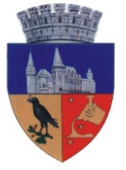 Proiect de HotărâreNr. 118/19.03.2024